5 июня 2018 г.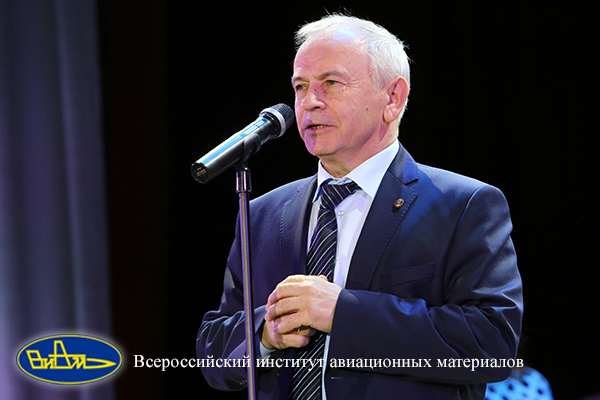 Юбилей академика Федора ГречниковаФедор Васильевич Гречников родился 5 июня 1948 года в селе Новое Подлесное Куйбышевcкой области.В 1973 г. окончил Куйбышевский авиационный институт имени академика С.П. Королева (с 1992 г. - Самарский государственный аэрокосмический университет им. академика С.П. Королева, СГАУ, а в настоящее время - Самарский национальный исследовательский университет им. академика С.П. Королева) по специальности обработка металлов давлением.В дальнейшем работал там же, пройдя путь от инженера до декана факультета обработки металлов давлением (1983-1988 гг.), проректора по учебной работе (1988-2013 гг.), заведующего кафедрой обработки металлов давлением и научного руководителя Научно-исследовательской лаборатории «Пластическое деформирование специальных материалов» (с 1993 г. по настоящее время).Первый заместитель председателя Самарского научного центра РАН. Член-корреспондент РАН с 2008 года, академик РАН с 2016 года - Отделение химии и наук о материалах РАН. Специалист в области металлофизики, материаловедения и технологии конструкционных материалов.Академик Ф.В. Гречников - известный ученый в области производства конструкционных материалов, в том числе металлополимерных композитов (МПКМ) с заданной кристаллографией структуры. Его основные научные результаты:- разработана теория пластичности, где впервые в уравнения связи деформаций и напряжений введены константы монокристаллов и параметры текстуры, что позволяет системно формировать в материалах заданную кристаллографию структуры;- созданы методы и средства моделирования и реализации требуемой кристаллографической ориентации текстуры, обеспечивающей многократное повышение предельного формообразования нагартованных листов и характеристик эксплуатации изделий из алюминиевых сплавов и МПКМ в авиационной и ракетно-космической технике;- проведено комплексное исследование течения металла в очаге деформации, позволившее впервые установить механизмы и закономерности управления текстурообразованием при прокатке алюминиевых сплавови разработать новые технологии формирования их структуры с учетом требований последующей пластической деформации и силовых условий эксплуатации.На основе выполненных Ф.В. Гречниковым фундаментальных и прикладных исследований проведена реконструкция прокатного комплекса Самарского металлургического завода, разработаны принципиально новые технологии прокатки и термообработки высокопрочных алюминиевых листов и лент для современных изделий аэрокосмического назначения - экономический эффект разработок на момент внедрения составил свыше 1,5 млрд. руб. В области двигателестроения им разработаны новые технологии высокотемпературной раскатки деталей газотурбинных двигателей с гарантированной однородностью структуры и уровнем свойств; активно развиваются исследования по формированию в алюминиевых сплавах наноразмерной структуры путем воздействия на процесс прокатки магнитно-импульсных и резонансно-акустических полей.Ф.В. Гречниковым создана теоретическая база и технологии управления структурообразованием и физико-механическими свойствами ГЦК-металлов и сплавов (слитков, листов, лент) с учетом требований их эффективного использования при последующем многоэтапном пластическом деформировании и эксплуатации изделий, экономии металлов и повышения качества. Работая заместителем декана, деканом и проректором, Ф.В. Гречников внес значительный вклад в развитие КуАИ-СГАУ и Самарского региона. В частности, в 1983 г. им организован вечерний факультет технологии и организации авиационного производства при металлургическом заводе и филиал кафедры обработки металлов давлением. В 1989 г. по инициативе Гречникова Ф.В. и при поддержке космонавта А.А. Сереброва на базе КуАИ создано Поволжское отделение Всесоюзного молодежного аэрокосмического общества «Союз». В 1998 г. Ф.В. Гречников организовал и возглавил Волжский филиал Института металлургии и материаловедения имени А.А. Байкова Российской академии наук, в 2000 г. по его инициативе создан Тольяттинский филиал СГАУ при ОАО «АВТОВАЗ». В 2005-2006 гг. Ф.В. Гречников принял активное участие в разработке Стратегической Программы развития СГАУ и инновационной образовательной программы, поэтапное выполнение которой позволило СГАУ в 2009 г. получить статус национального исследовательского университета, а в 2013 г. войти в Проект 5-100 повышения конкурентоспособности ведущих российских университетов. Ф.В. Гречников - руководитель ведущей научной школы РФ, он подготовил 6 докторов и 17 кандидатов наук. Автор свыше 450 научных работ, в том числе 12 монографий, 27 учебных пособий, получил 40 авторских свидетельств и патентов.Заместитель главного редактора журнала «Известия Самарского научного центра РАН»; научный редактор 10 научных сборников. Член редколлегий журналов «Известия высших учебных заведений. Цветная металлургия», «Вестник Самарского университета. Аэрокосмическая техника, технологии и машиностроение» и «Производство проката». Научный руководитель Научно-исследовательской лаборатории «Пластическое деформирование специальных материалов» Самарского университета, председатель оргкомитетов Российских и международных научных конференций, член Совета УМО по образованию в области авиации, ракетостроения и космоса. Ответственный секретарь Научно-технического совета при Губернаторе Самарской области, советник Губернатора по науке. Заслуженный деятель науки РФ. Награжден медалью ордена «За заслуги перед Отечеством» II степени. Лауреат Государственной премии РФ. Удостоен Премии Ленинского комсомола. Отмечен Премией Минвуза СССР.Коллектив Института экологии Волжского бассейна сердечно поздравляет Федора Васильевича с крупной вехой в его биографии. Искренне желаем юбиляру крепкого здоровья, реализации планов и продолжать верой и правдой служить отечественной науки!